FOREIGN TRADE UNIVERSITYFACULTY OF ...--------***--------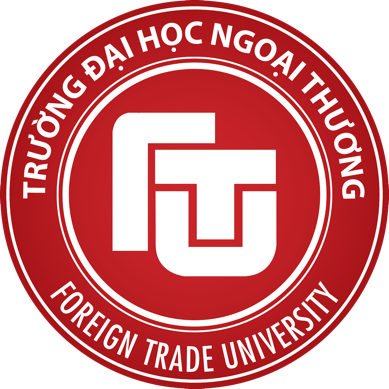 GRADUATION THESISgiữa)Major: (Font Times New Roman, size 18, in đậm, cạnh giữa)(TOPIC) giữa)SUBMITTED IN PARTIAL FULFILMENT OF THE REQUIREMENTFOR THE DEGREE OF BACHELOR OF ARTS IN ...Student full name: 			: ................Student ID				: ...............Class					: ...............Intake					: ................Supervisor				: ................Hanoi, June 2021